Для вас, студенты!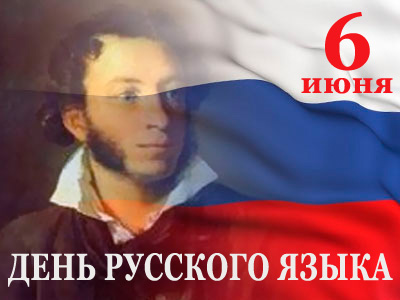 Журнал  «Русский мирру» https://rusmir.media/Телерадиокомпания «Русский мир» https://tv.russkiymir.ru/Интернет-радиоканал “Русский мир” https://russkiymir.ru/media/radio2/ПРОЕКТ «100 КНИГ»https://russkiymir.ru/education2/library/100knig/  Чтение студентов как социально-педагогический феномен представляет собой развивающуюся систему, обусловленную социальным и педагогическим влияниями. Системообразующим фактором, обеспечивающим жизнеспособность этой системы, является удовлетворение разнообразных личностных читательских потребностей школьников (духовных, информационных, гедонистических, образовательных, социальных, развлекательных).   Книги из перечня «100 книг» должен будет прочитать каждый выпускник российской школы или техникума, который сможет проявить свои знания и свое мировоззрение в реализации активной жизненной позиции, разработке и реализации значимых для него самого и общества социокультурных проектов, в том числе – на олимпиадах и конкурсах.   Концептуальные наработки по формированию перечней книг могут быть использованы при проведении мероприятий, посвященных национальной политике, в культурной сфере, при организации международных проектов и конференций по тематике русского языка органами власти Российской Федерации, органами власти субъектов Российской Федерации. 